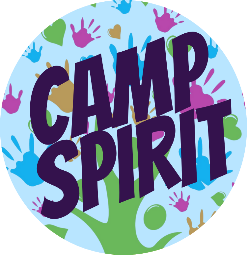 CAMP SPIRIT SUMMER 2022Position: Camp Spirit Food CoordinatorReports to: Camp Spirit Director/Co-DirectorsPURPOSE AND SCOPE OF THE WORKEverything FOOD! The CAMP SPIRIT FOOD COORDINATOR will create and share healthy and delicious snacks and meals for staff, volunteers, and participants at Camp Spirit. The CAMP SPIRIT FOOD COORDINATOR will provide a welcoming and inspiring space for volunteers and leaders to help with preparing and serving food; and cleaning up afterwards (as allowed with COVID Protocols). They will inspire and share their knowledge and love of cooking with the children and youth throughout the week.The CAMP SPIRIT FOOD COORDINATOR will work directly with the children, staff, and volunteers of Camp Spirit. The candidate(s) will bring a positive attitude, a love of children, a growing curiosity and openness to faith and a willingness to work in a team.RESPONSIBILITIESFood Service:Manage all aspects of food service for the Camp Spirit program.Work with a team to train and provide meals and snacks at staff training from June 20 – July 3.Plan snacks and lunch for each Camp Spirit site, Monday to Friday from July 11 – August 26.Work with a team to provide meals and snacks at staff closing August 29 – September 2.Review meal plans with nutritionist or dietician.Ensure cleanliness of food preparation and delivery areas.Place food orders or purchase food in within the Camp Spirit budget.Check in all food/supply orders/purchases.Prepare all meals on time as scheduled or assigned by the director.Be willing and prepared to meet special food requirements for both campers and staff, e.g., gluten free and vegetarian diets.Have menus posted daily.Cleanliness and Safety:Keep kitchen clean, following department of health regulations at all times.Sanitize kitchen surfaces regularly throughout the day.Wash hands frequently while working in the kitchen, following department of health regulations.Report any accidents or injuries to directors.Aid in weekly deep cleaning of specific areas in the kitchen, e.g., floors, vent hoods, etc.Know the Fire Safety Plan and Emergency Preparedness Plan for each facility.Know the safety plan for all off site events and carry out their part in such plans.Hospitality and Teamwork: Perform job with an attitude of welcome and hospitality to all.Connect with families to ensure they are supported, welcomed, and engaged as needed in the program (in particular, those families whose children or youth have special dietary needs).Work collaboratively in a team, understanding that all staff are expected to help as they are needed regardless of specified role (for example, if there is an emergency, the cook might be asked to support a group of children while a coordinator manages the emergency or if there is a need for extra support in the kitchen, other staff might be asked to help).All other duties as assigned.EDUCATION, TRAINING, AND EXPERIENCE:Experience in menu planning and cooking for large groups.Chef training an asset.Food Safe Level 1 – Current Certification.Emergency First Aid – Current Certification.Experience in collaborative team leadershipSKILLS AND ABILITIES:Ability to organize and be attentive to detail.Able to work in an environment where interruptions are frequent.Ability to be healthy and centered during multiple and varied work demands.Demonstrated ability to work in an ordered and organized manner as well as a capacity to be spontaneous, flexible, and to take initiativeInspired to share healthy and delicious food with the Camp Spirit communityCAMP SPIRIT FOOD COORDINATOR WILL BE REQUIRED TO:Travel or commute.Be hosted in local communities who are hosting a Camp Spirit location (all travel and accommodation for out-of-town sites will be arranged and paid by Camp Spirit) if the location is not within commuting distance of the candidate’s home.To stay on site for the full day of camp including breaksCOMPENSATION:The remuneration based on the applicant's experience. This position is 40 hours per week for 11 weeks. The dates of work will run from June 20th – September 2nd, 2022APPLICATION PROCESS:Applicants are asked to apply online at: https://campspirit.campbrainstaff.com/